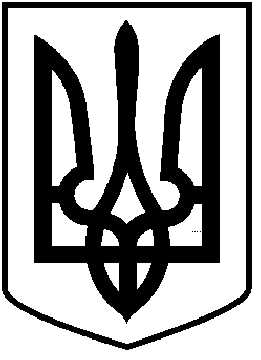 ЧОРТКІВСЬКА  МІСЬКА  РАДАДЕВ’ЯНОСТО ДРУГА СЕСІЯ СЬОМОГО СКЛИКАННЯРІШЕННЯ від  25 червня  2020 року                                                       	  	№ 1929	м. Чортків		Про внесення змін та затвердження Статуту комунального підприємства «Ритуальна служба» Чортківської міської ради  в новій редакції          У зв’язку з утворенням Чортківської міської територіальної громади, відповідно до статей 57, 78 Господарського кодексу України, Закону України «Про державну реєстрацію юридичних та фізичних осіб — підприємців», керуючись ст. 26 Закону України «Про місцеве самоврядування в Україні», міська радаВИРІШИЛА: 1.Внести зміни в статут комунального підприємства «Ритуальна служба» Чортківської міської ради, затвердженого рішенням міської ради від 20 грудня 2019 року № 1712  «Про створення комунальних підприємств Чортківської міської ради шляхом виділу з Чортківського комбінату комунальних підприємств» та затвердити його в новій редакції згідно з додатком.2.Начальнику комунального підприємства «Ритуальна служба»      Березовському Р. І. подати документи для внесення відповідних зміни до органу державної реєстрації згідно чинного законодавства.3.Контроль за виконанням даного рішення покласти на постійну комісію з питань житлово-комунального господарства, транспорту  і зв’язку міської ради.Міський голова                                                               Володимир ШМАТЬКО   